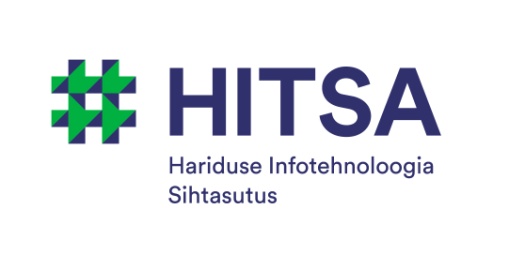 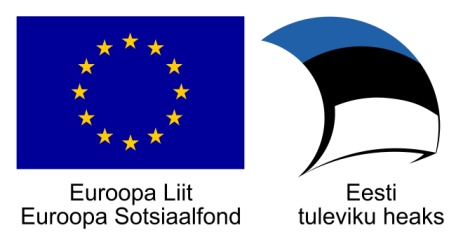 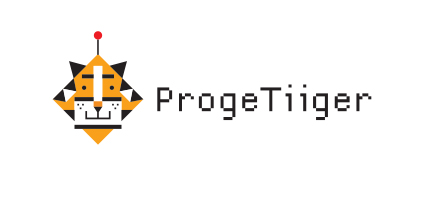 MÄNGUREEGLITE NÄITEID  LEIA PAARILINE (KERGE)1. Mängija ütleb seene nime ja asetab Bee-Boti selle seene pildile.  2. Mängija otsib üles seene paarilise ja programmeerib Bee-Boti sellele liikuma. 3. Mängukord läheb järgmisele mängijale. LEIA PAARILINE (KESKMINE)1. Mängija veeretab täringut ja asetab Bee-Boti ükskõik millisele pildile, mille all     paremal nurgas on samasugune täringusilmade arv. 3. Mängija otsib üles seene paarilise ja programmeerib Bee-Boti sellele liikuma. 3. Mängukord läheb järgmisele mängijale. LEIA PAARILINE (RASKE)Mängu võetakse lisapildid (vaata lk 12). Õpetaja asetab mängu alustamiseks Bee-Boti korvipildile. 1. Mängija veeretab täringut ja asetab Bee-Boti kõige lähemal olevale pildile, mille all     paremal nurgas on samasugune täringusilmade arv. 2. Mängija otsib üles seene paarilise ja programmeerib Bee-Boti sellele liikuma. Kui     programmeerimine õnnestub, siis saab mängija mõlemad pildid endale ja     mängukord läheb järgmisele mängijale. Kui programmeerimine ei õnnestu, jäävad     pildid oma kohale ning mängukord läheb järgmisele mängijale. Arvestada tuleb ka lisapiltide eripära.Korv – mäng on lõppenud, loetakse kokku söögiseene pildid ja võidab see, kellel on kõige rohkem söögiseene pilte. Esimestel kordadel võib võtta arvesse ka kõiki pilte.  Prügi – mängija saab metsast prügi ära koristamise eest tänutäheks lisaks prügi piltidele valida ka kaks seenepilti (paarilised). Kasulik on valida söögiseened. Jalgrattas – mängija peab loovutama ühe seenepildi, kuna künklikul teel jalgrattaga sõites kukkus seen nö korvist välja. Kasulik on loovutada mittesöödava seene pilt. Küsimärk – mängija saab vabalt valida ühe seenepaari ning võtta selle (lisaks küsimärgi piltidele) endale ainult siis, kui vastab õpetaja esitatud küsimusele õigesti. MEMORIIN Üks seenepilt (murumuna) jäetakse nähtavaks ning teine seenepilt (murumuna) keeratakse näoga põranda poole. Raskusaste sõltub seenepiltide koguarvust. Mida vähem seenepilte, seda kergem ja mida rohkem seenepilte, seda raskem. 1. Mängija ütleb seene nime ja asetab Bee-Boti seenepildile.  2. Mängija püüab ära arvata, kus võib asuda seene paariline ja programmeerib     Bee-Boti liikuma ühele kaardile, mis on näoga põranda poole. Kui paarilise     leidmine õnnestub, saab mängija mõlemad mängukaardid endale. Kui paarilise     leidmine ebaõnnestub, keeratakse seenepilt näoga põranda poole tagasi. 3. Mängukord läheb järgmisele mängijale. Mänge saab täiendada erinevate ülesannetega. Näiteks võib mängija:loendada/liita kokku või lahutada piltidel olevaid objekte;nimetada/lugeda/kirjutada, millisele pildile ta sattus;liita kokku mõlema pildi (paarilised) vasakul üleval nurgas olevad numbrid; lahutada üksteisest mõlema pildi vasakul üleval nurgas olevad numbrid; otsustada, kas R häälik asub sõna alguses, keskel, lõpus või puudub sõnas üldse. LISAPILDID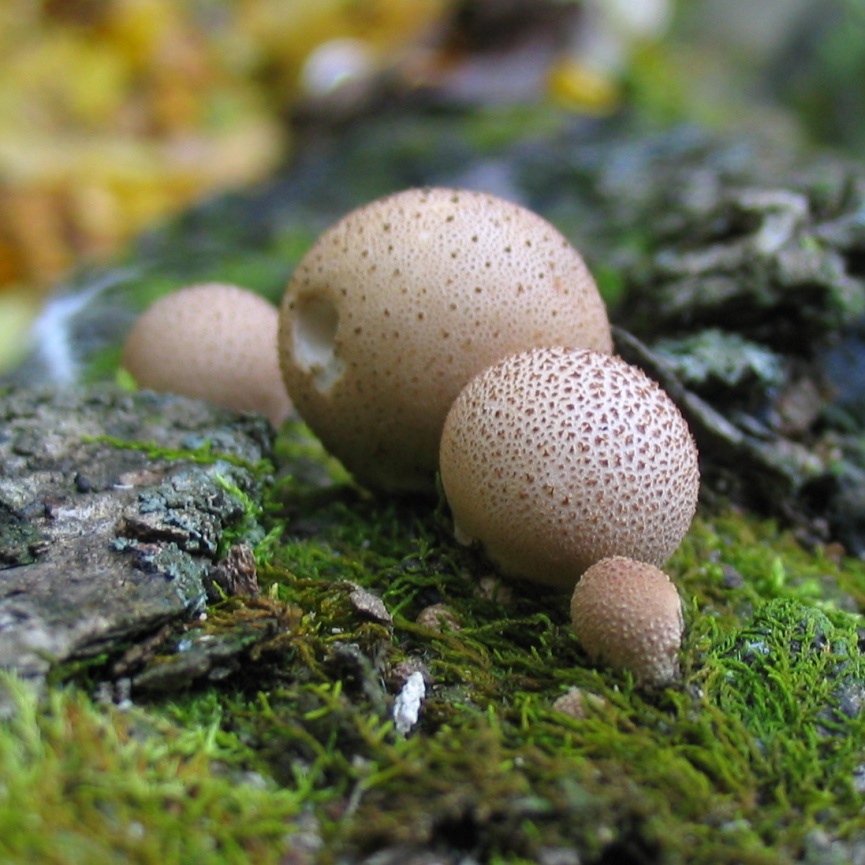 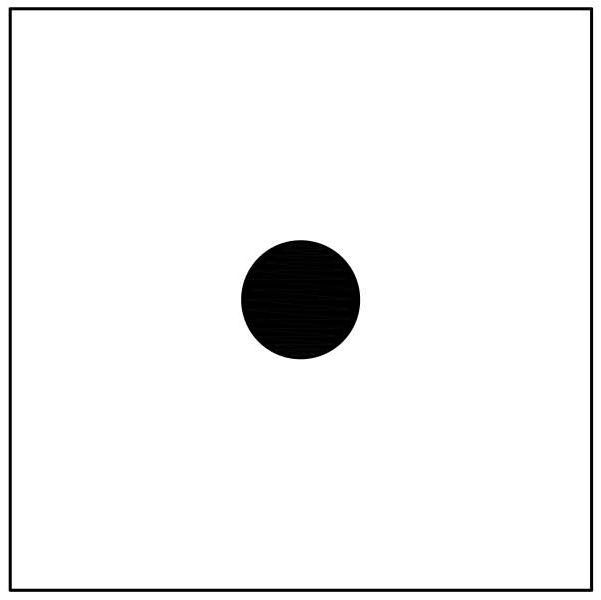 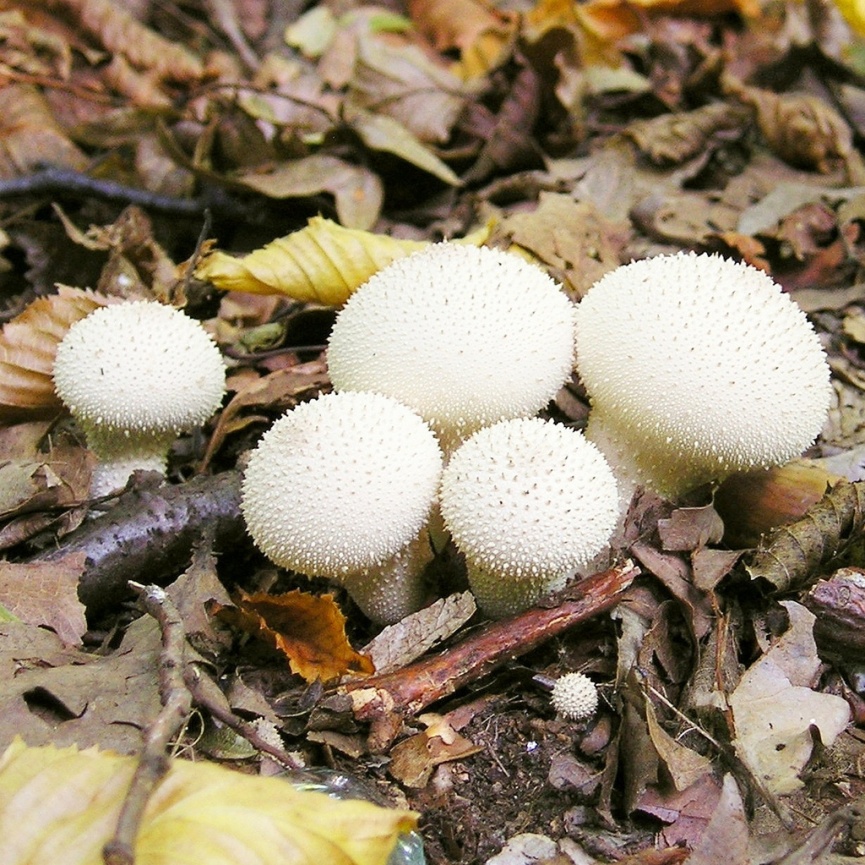 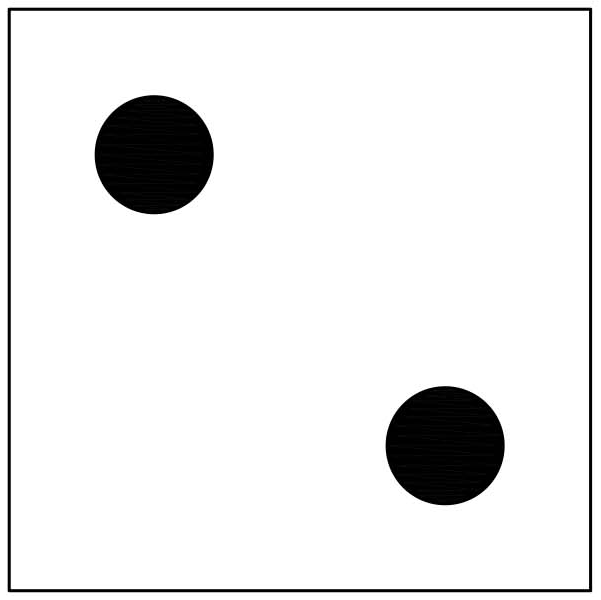 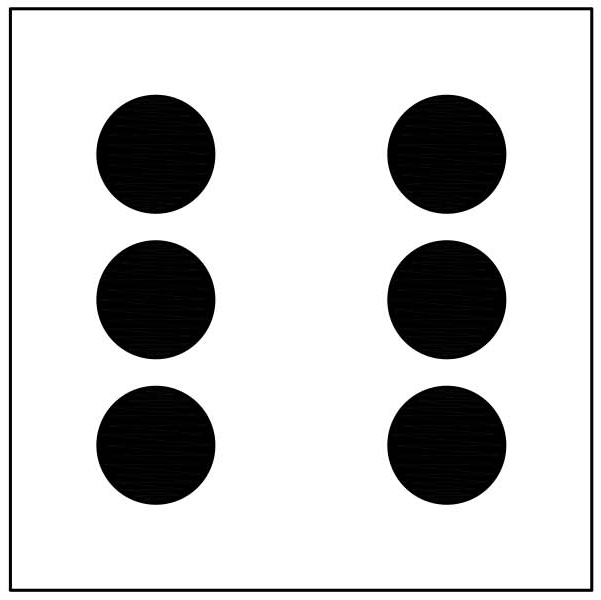 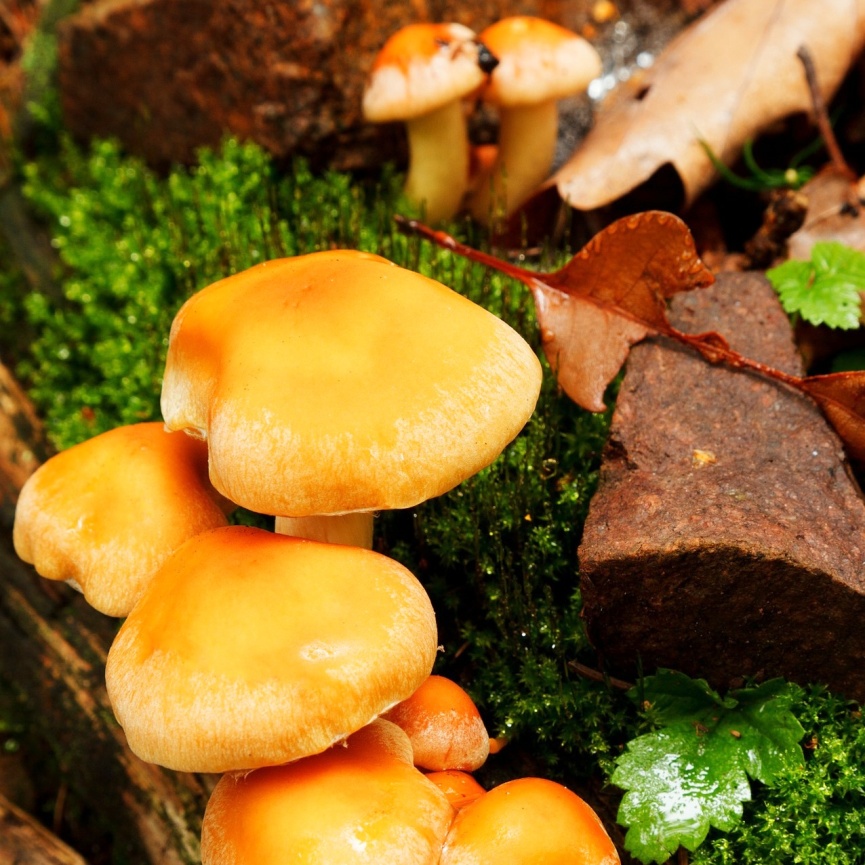 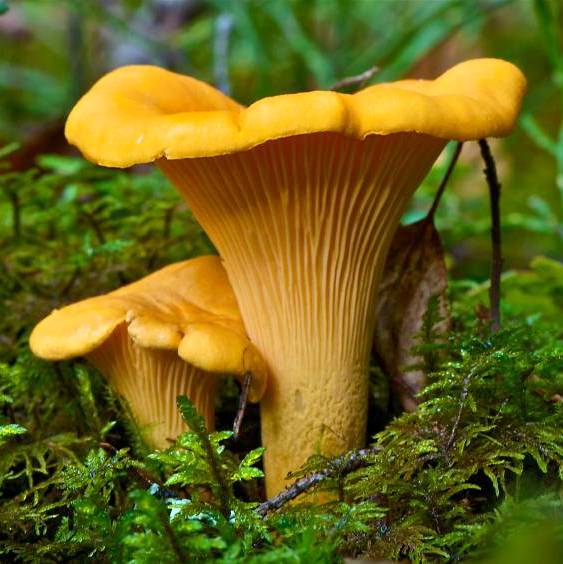 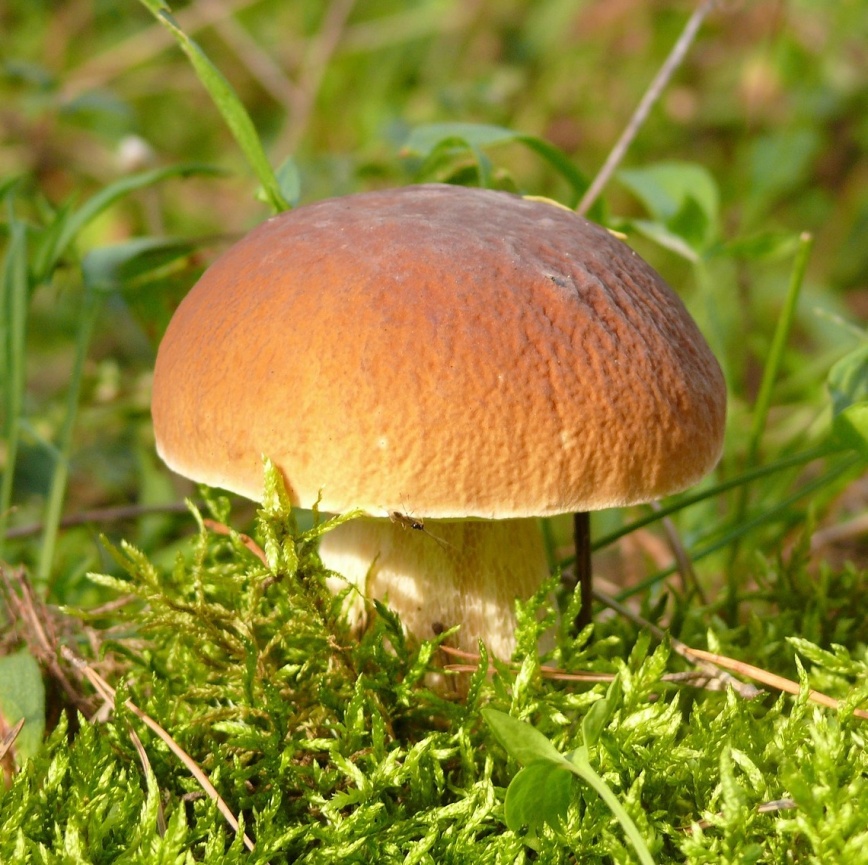 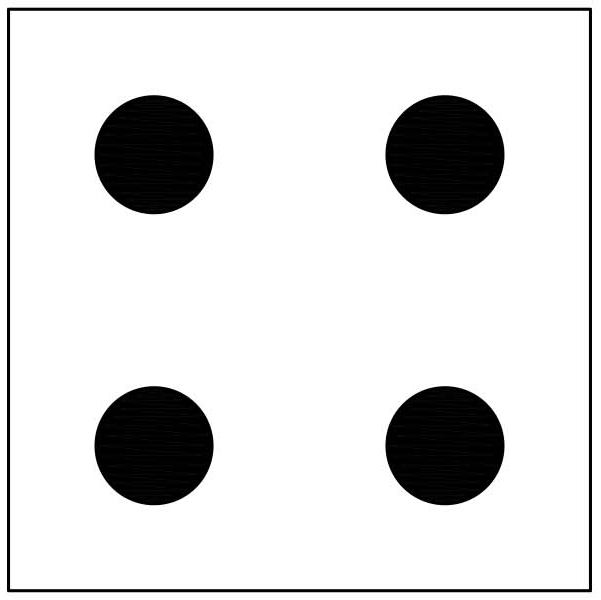 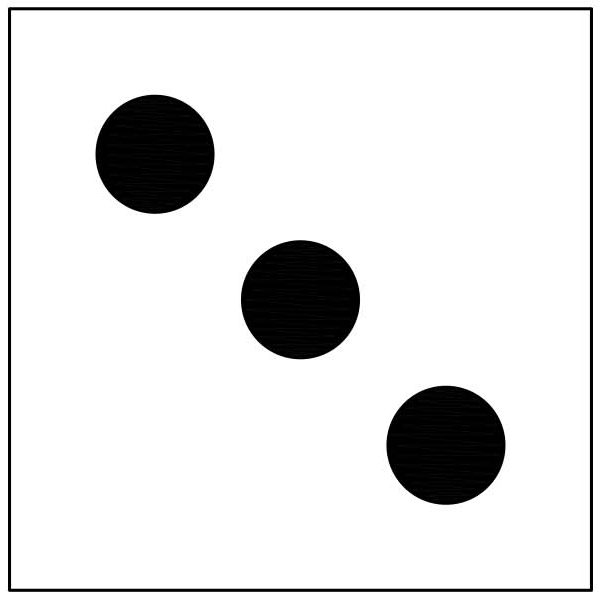 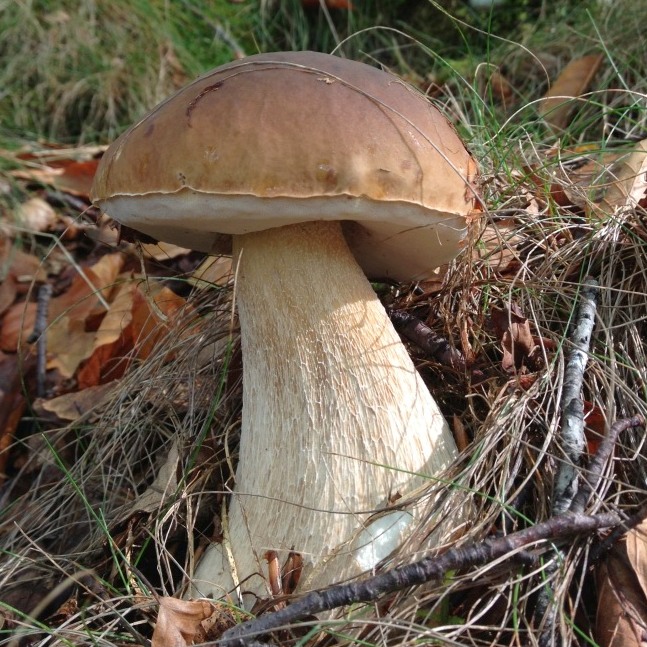 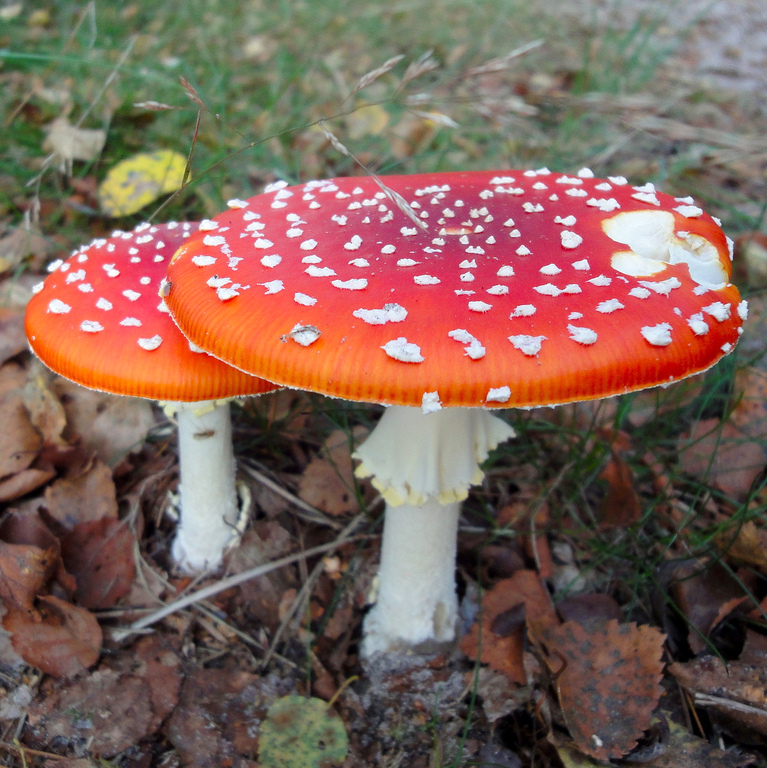 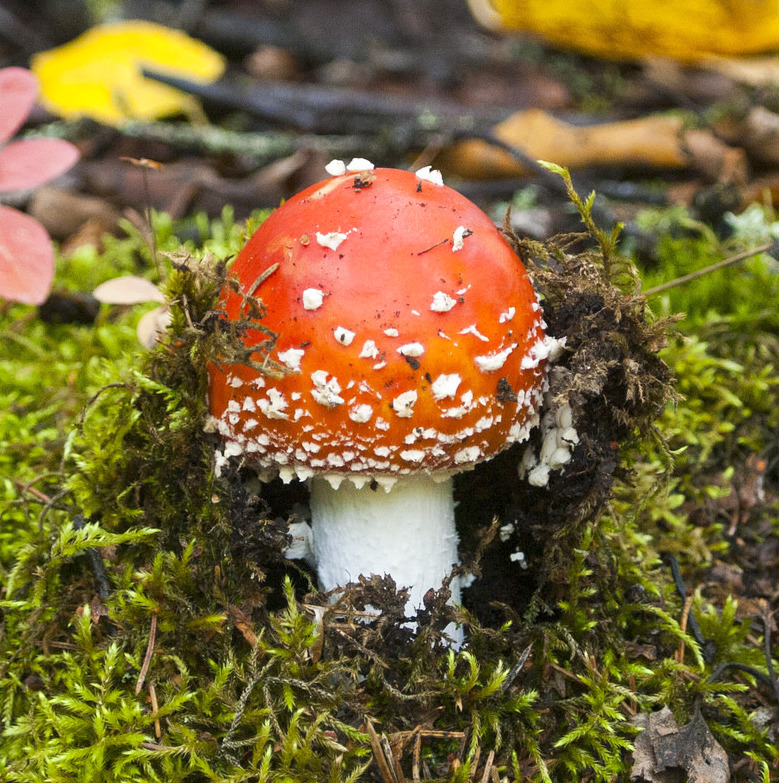 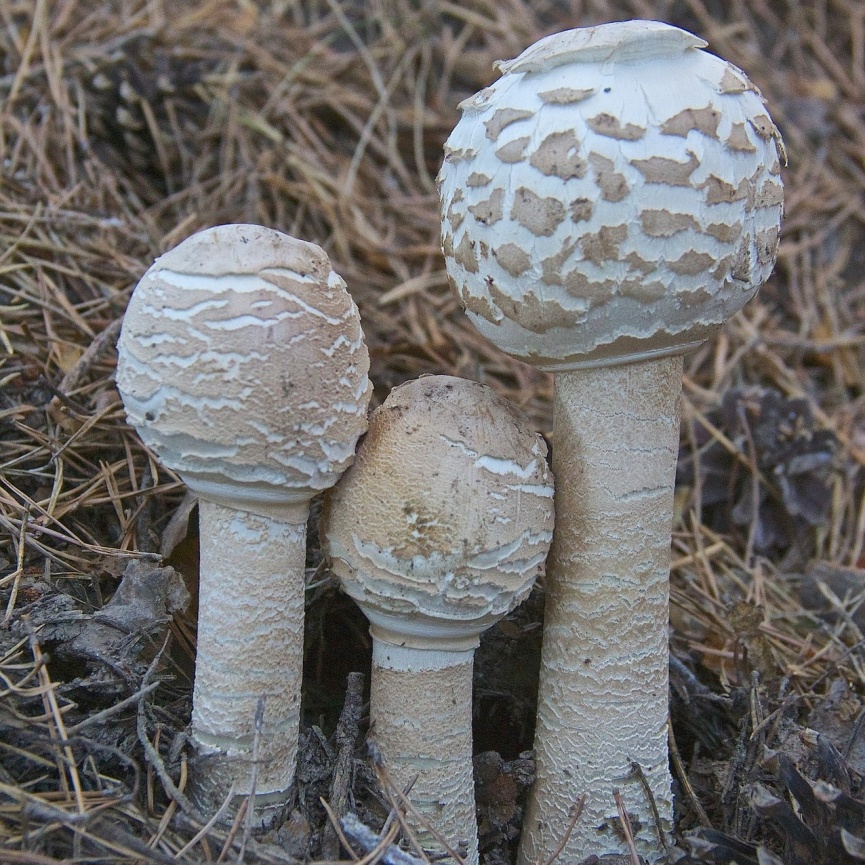 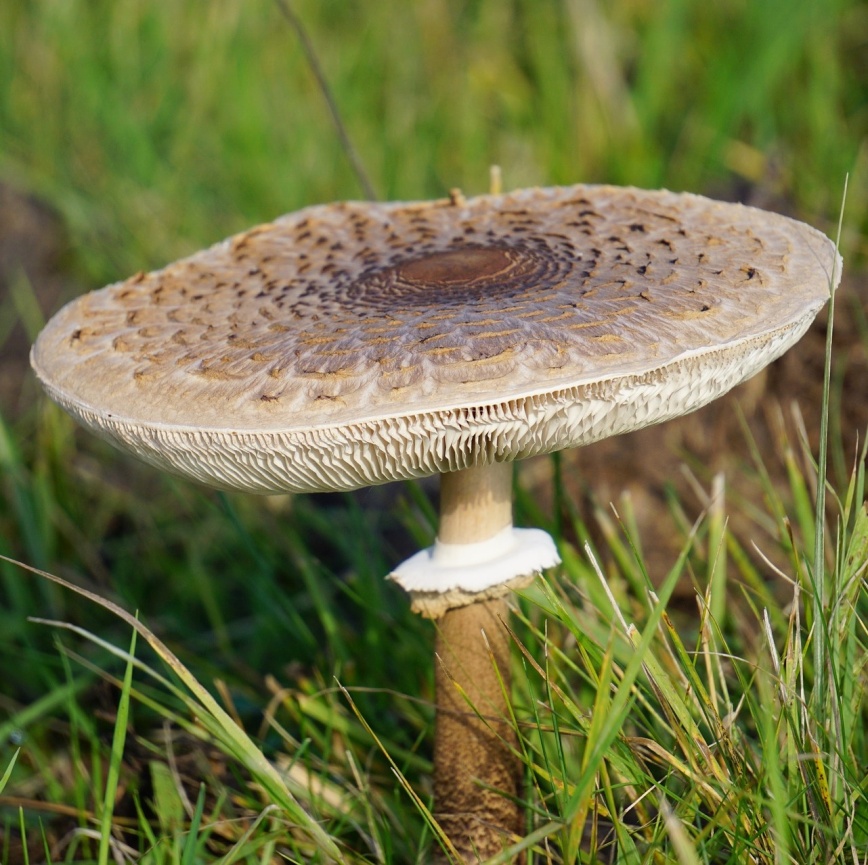 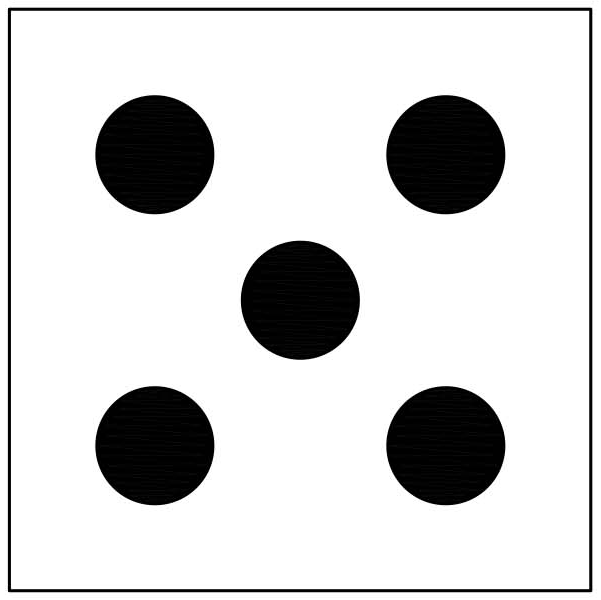 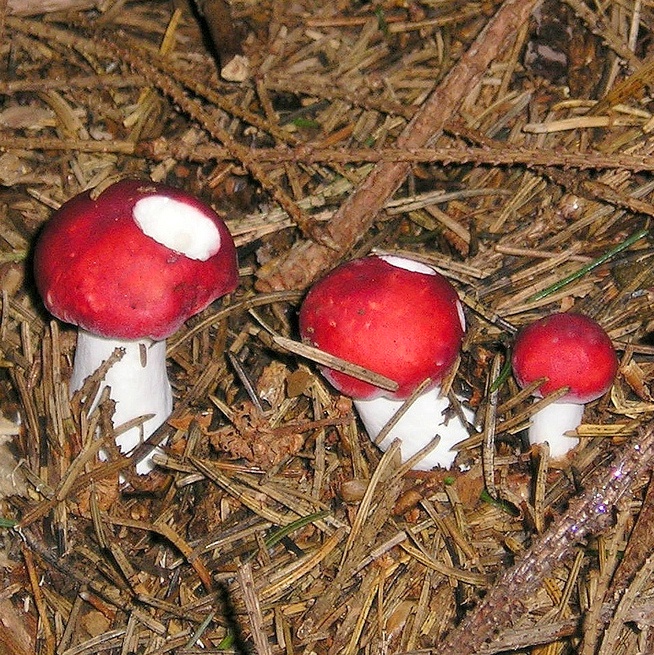 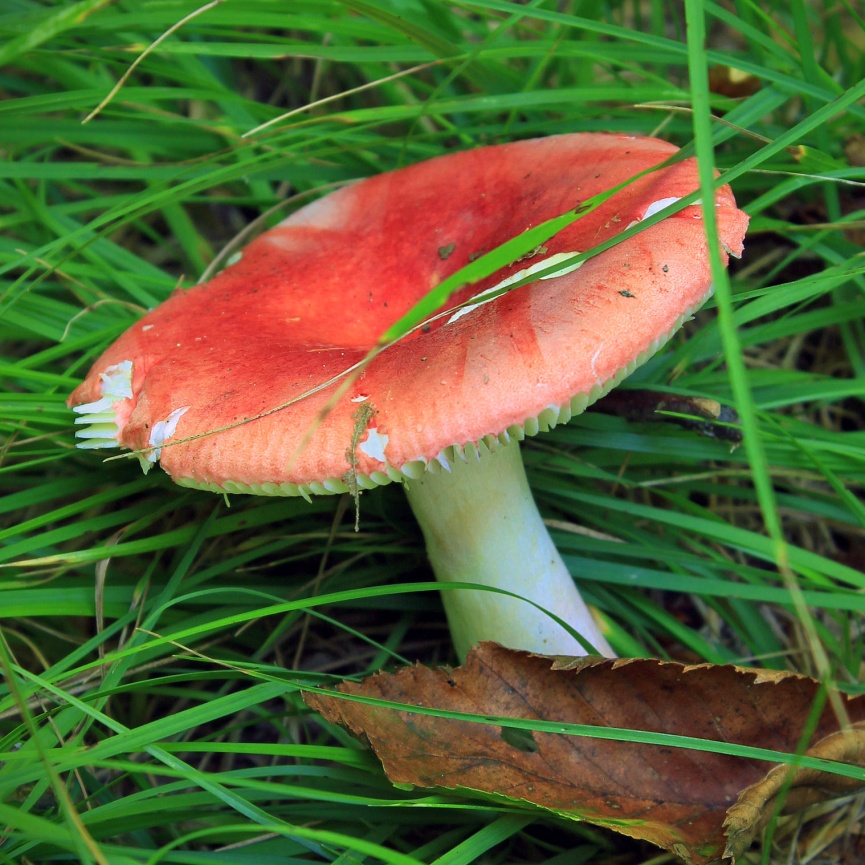 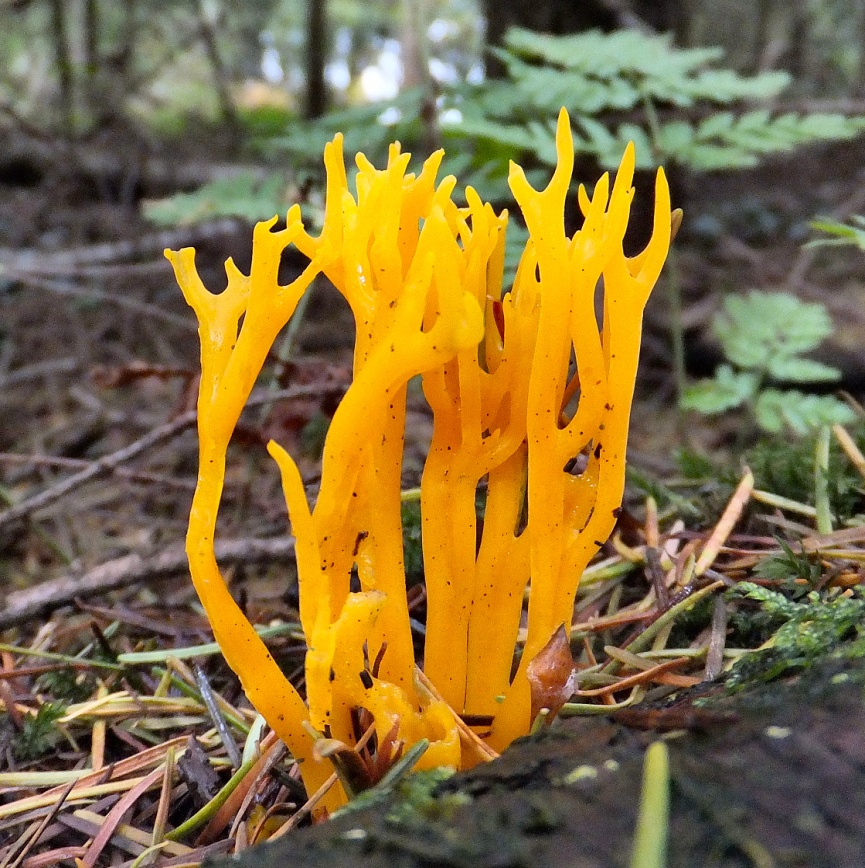 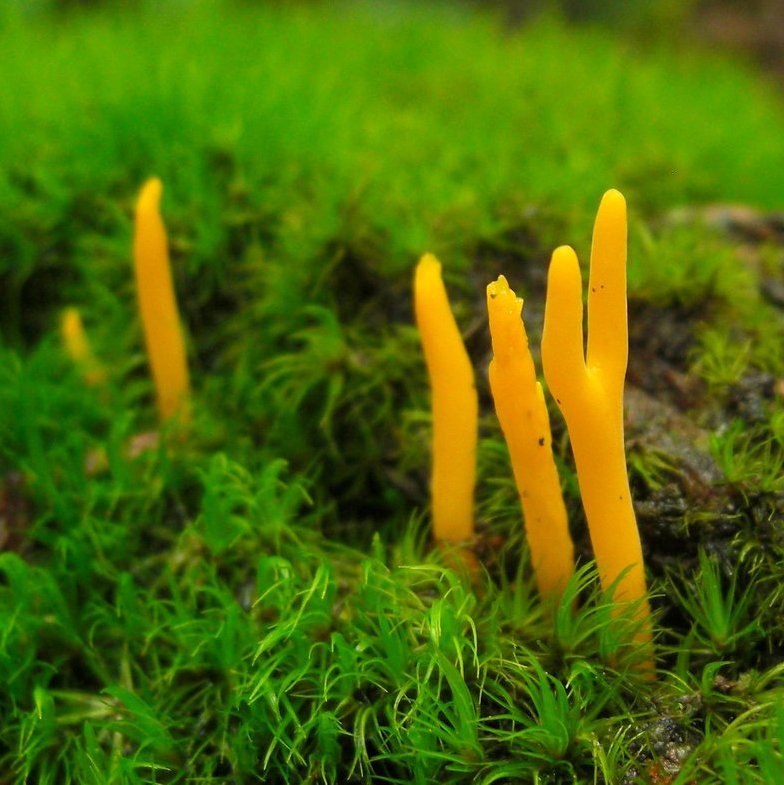 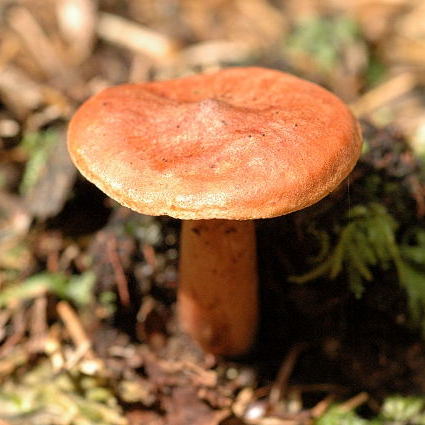 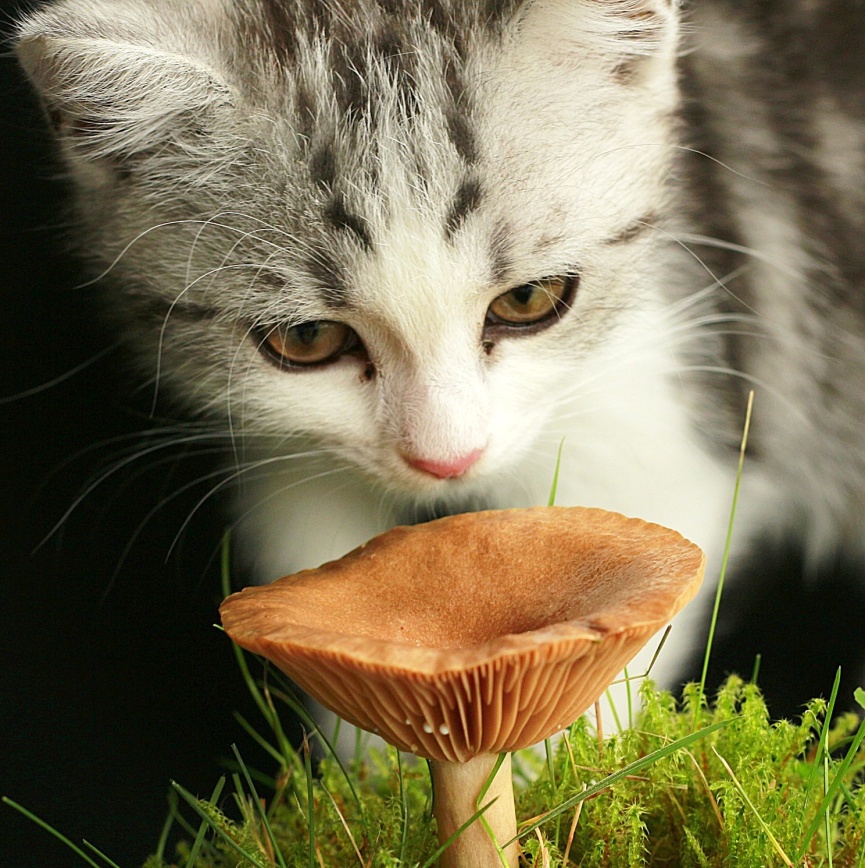 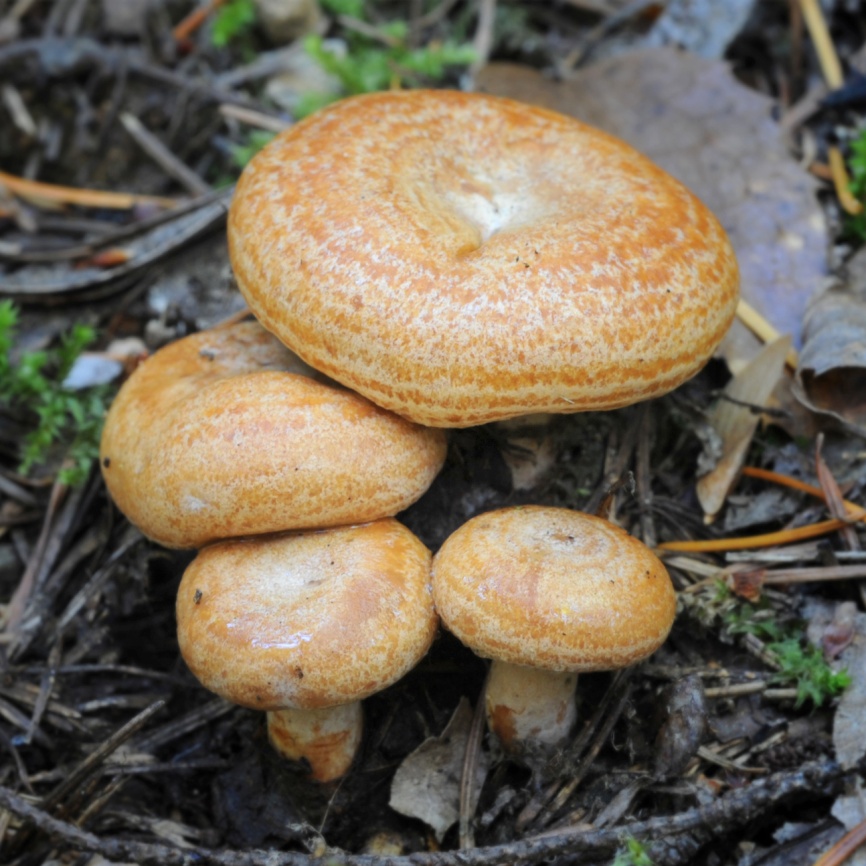 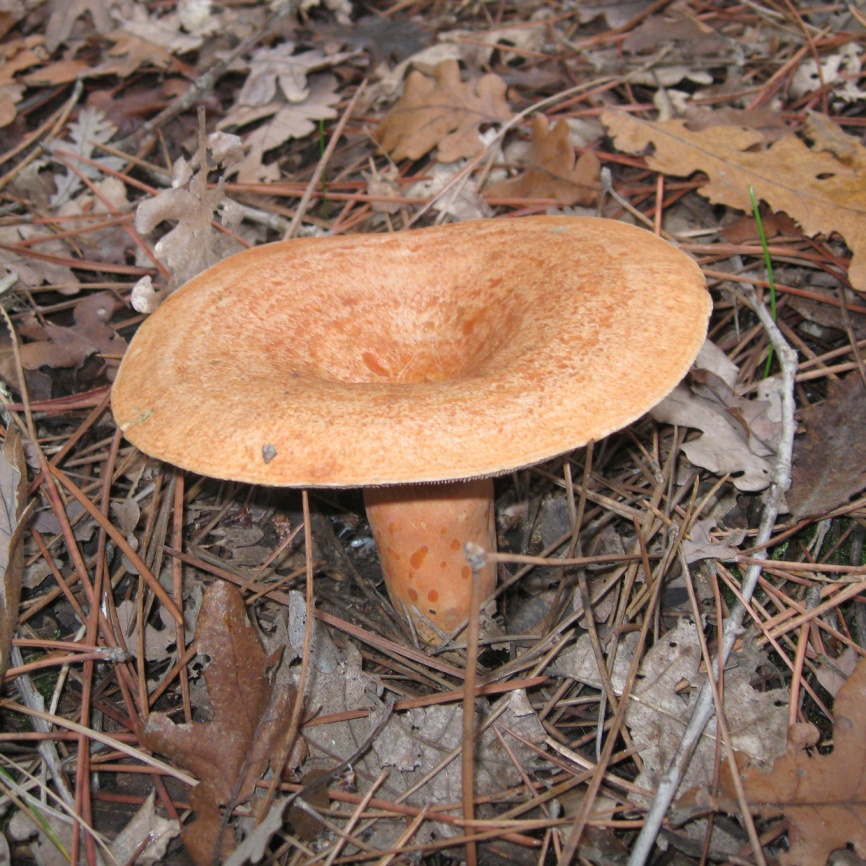 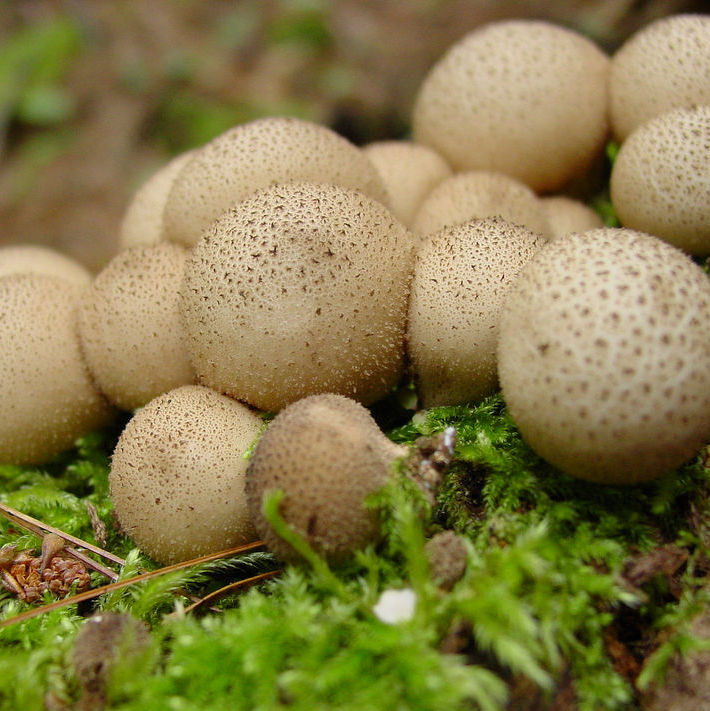 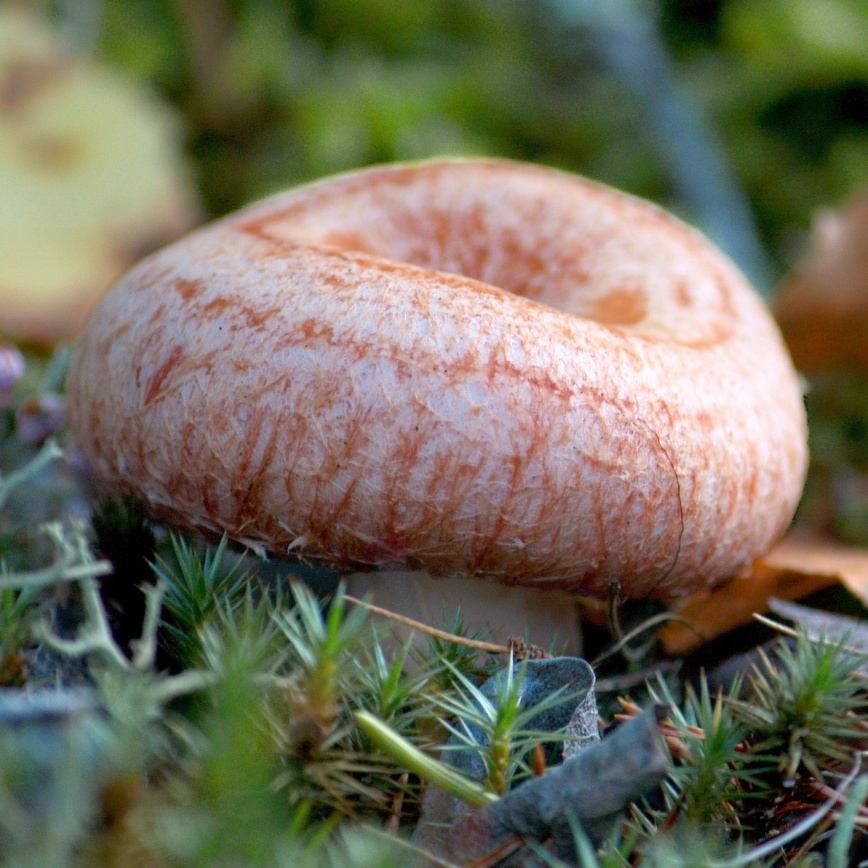 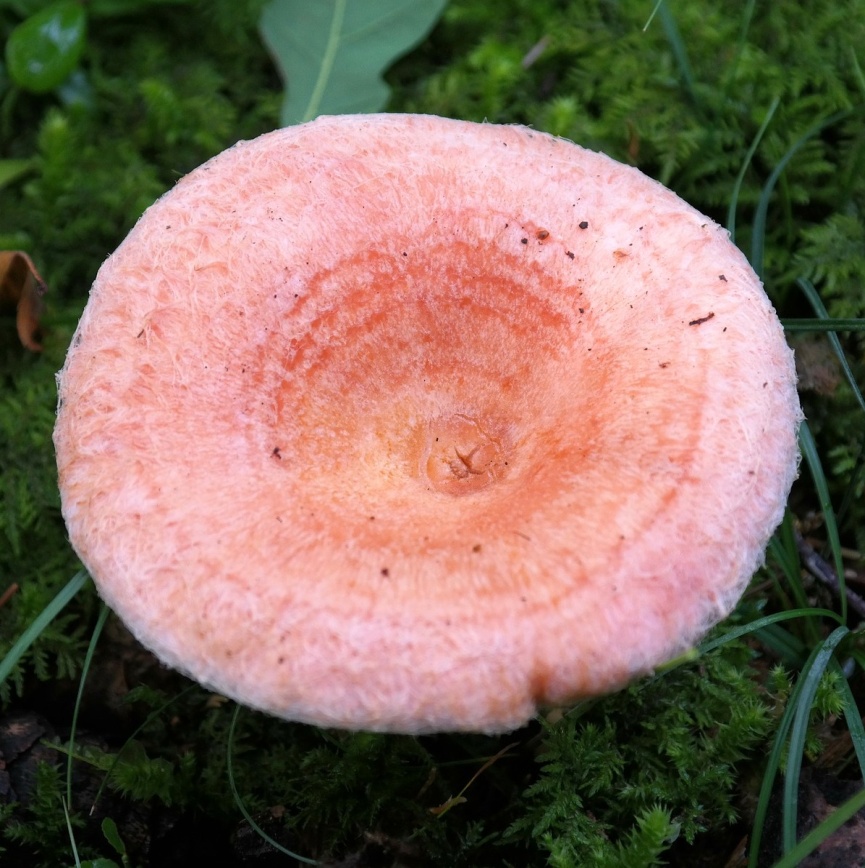 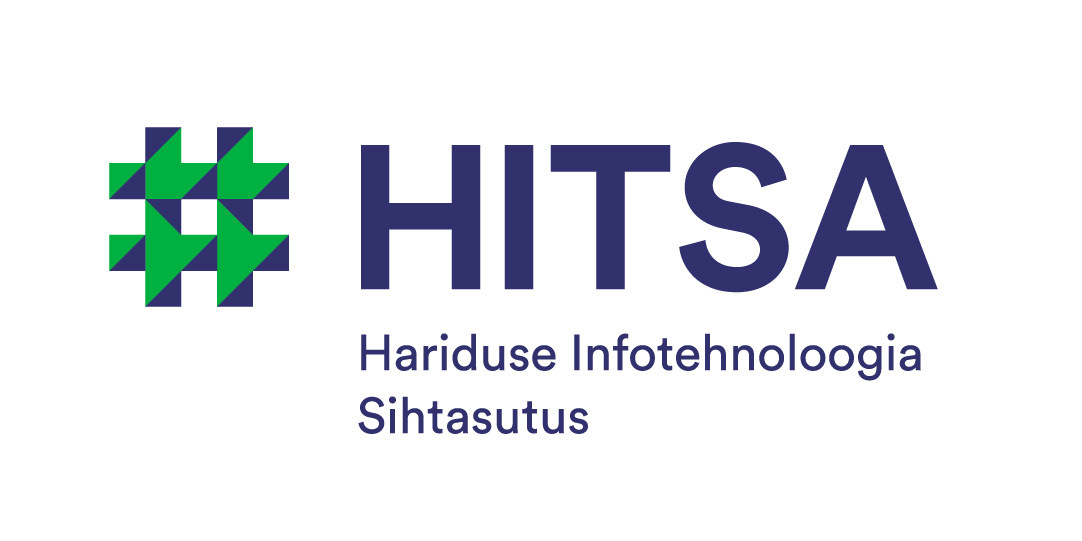 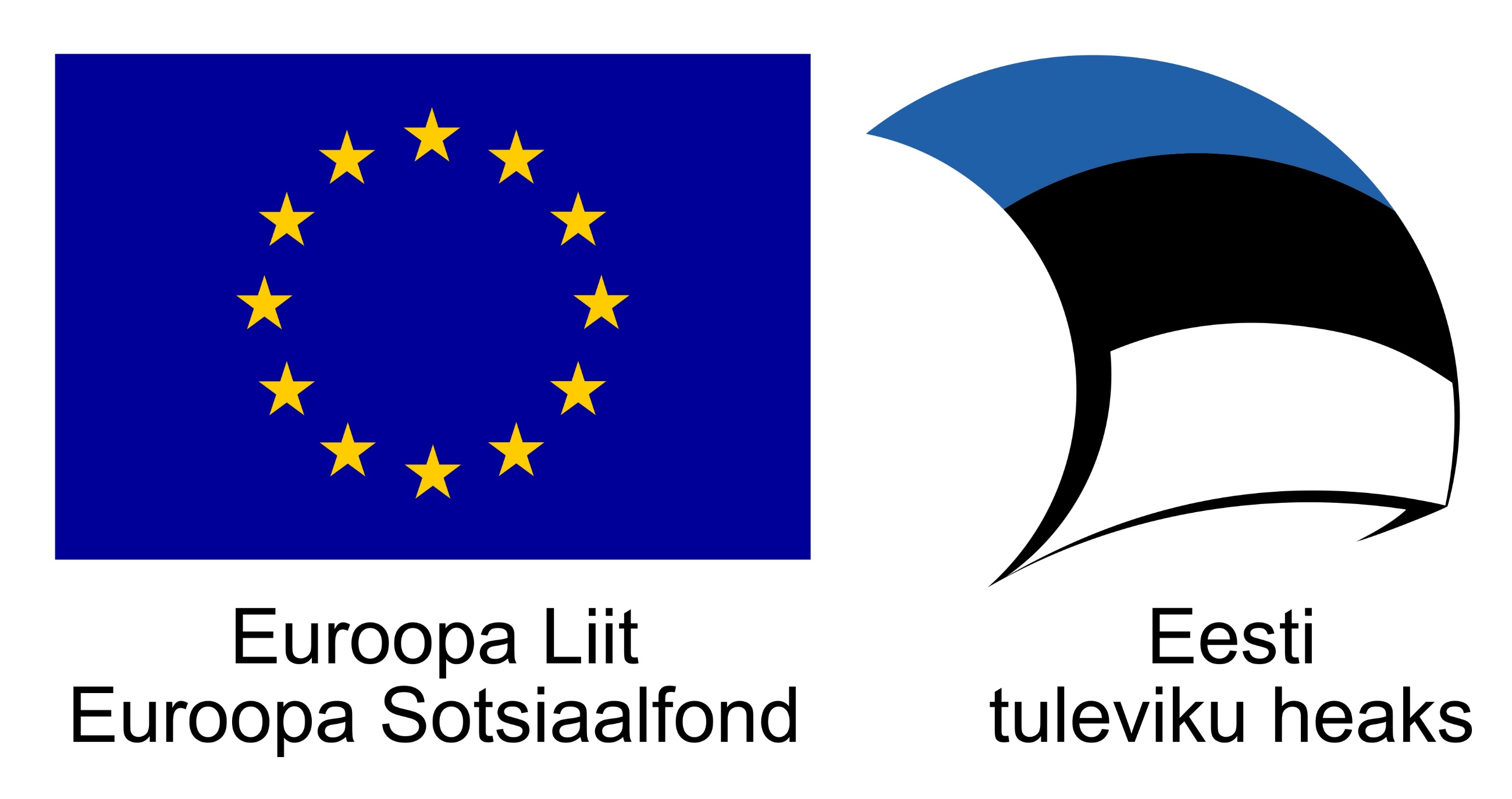 KORV – teekonna alguse ja/või lõpu tähistamiseksNäiteks iga kord enne täringu veeretamist, asetab mängija Bee-Boti korvipildile. PRÜGI – boonuste jagamiseksNäiteks saab mängija metsast prügi koristamise eest lisakleepsu või kommi. Prügipilt  võib anda arvutamisülesannetes ka lisapunkte või siis lahendab õpetaja arvutusülesande hoopis mängija eest sellele pildile sattudes ise ära. JALGRATTAS – kiiresti edasi liikumiseksNäiteks liigub mängija Bee-Botiga kas eelnevalt kokkulepitud arvu piltide võrra edasi paremale/vasakule/üles/alla või siis ükskõik millisele vabalt valitud pildile. KÜSIMÄRK – täiendavate küsimuste esitamiseks Näiteks küsimärgile sattudes valib mängija ühe küsimuse, õpetaja loeb küsimuse ette ja sama laps (või keegi teine) vastab küsimusele. Küsimuse asemel võib olla ka tehe. 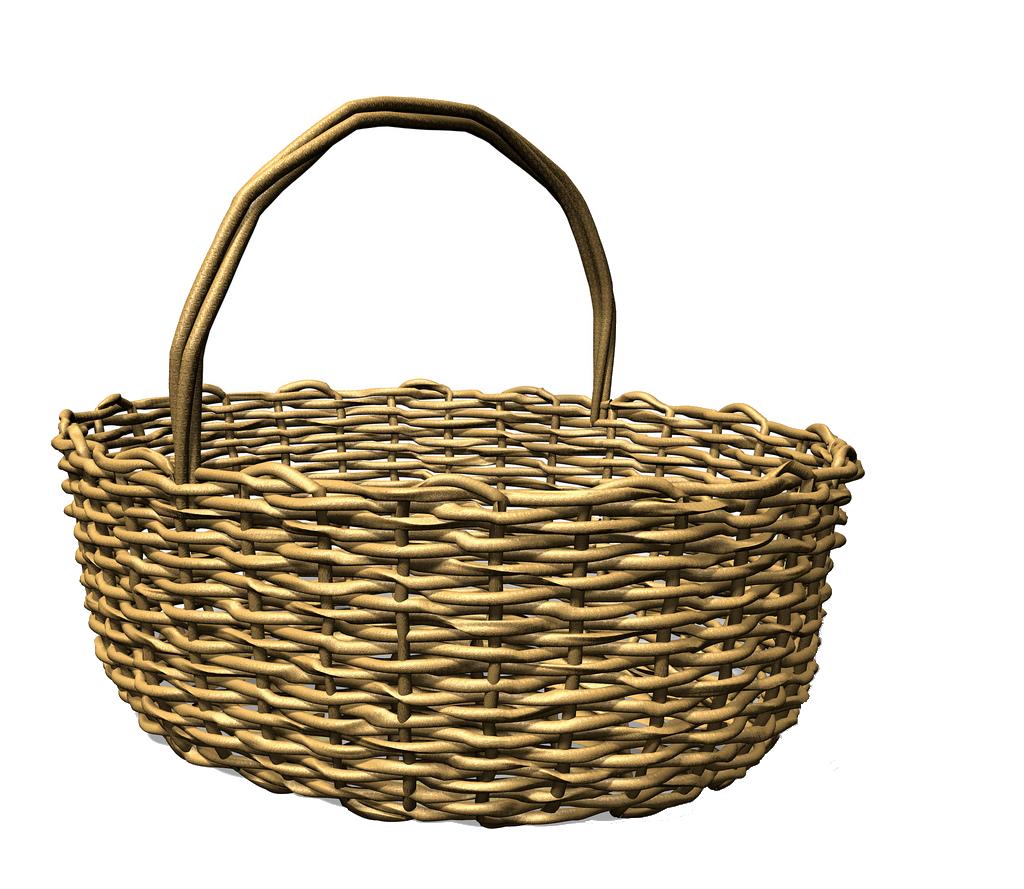 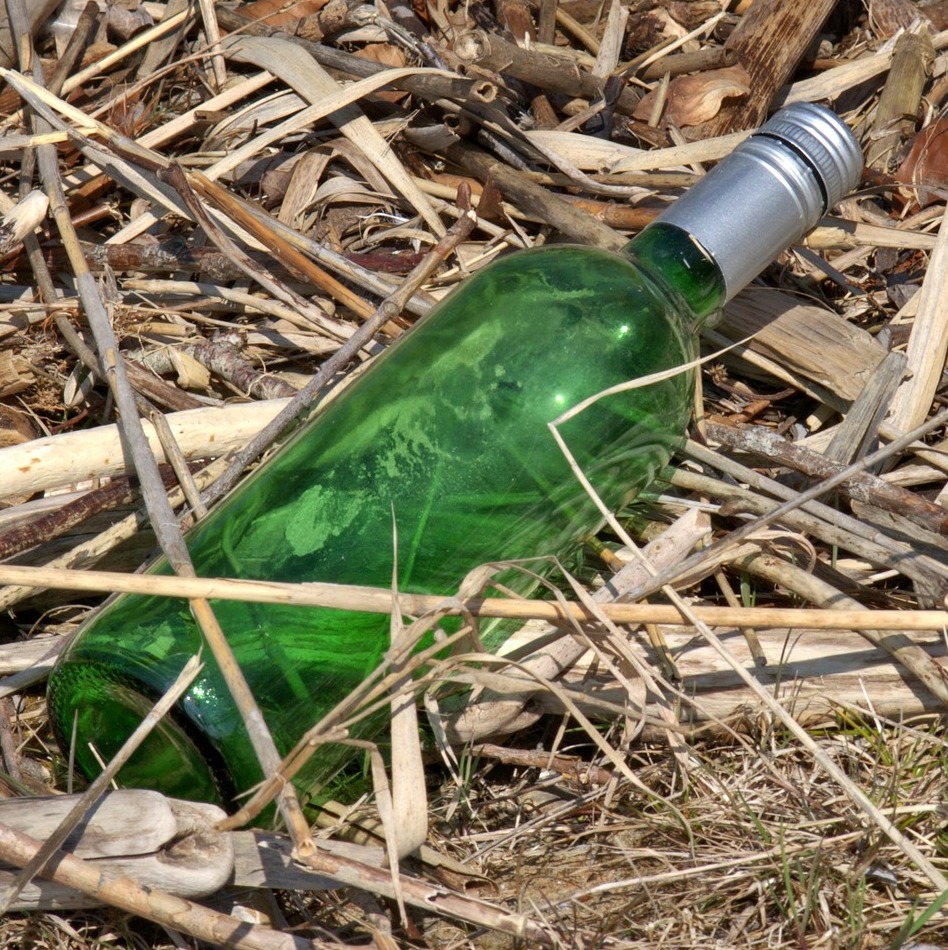 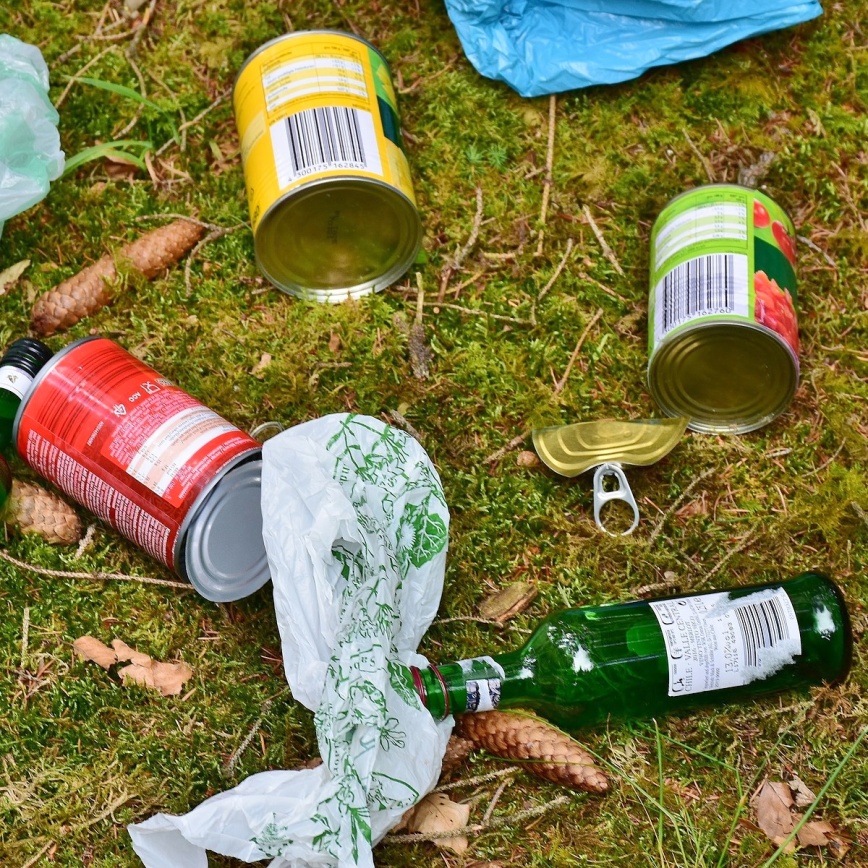 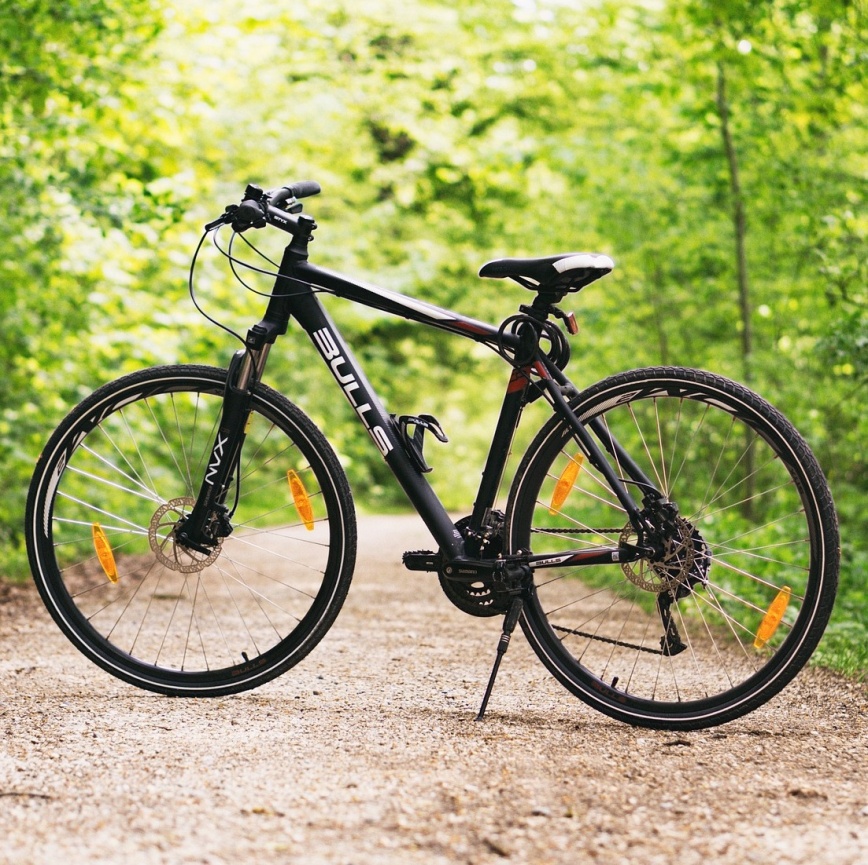 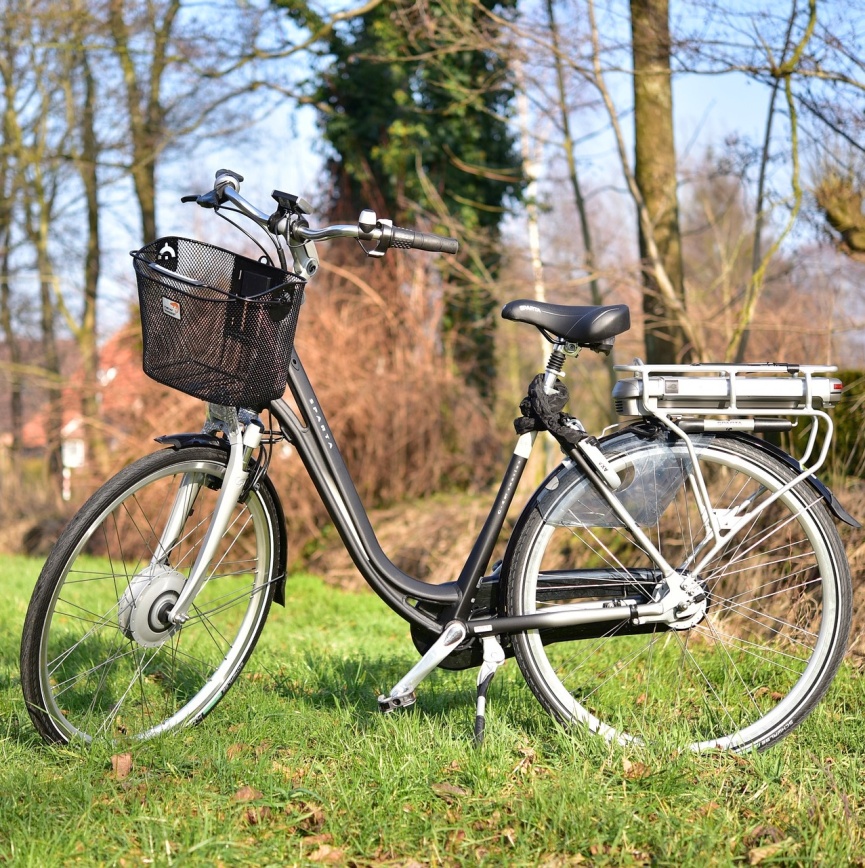 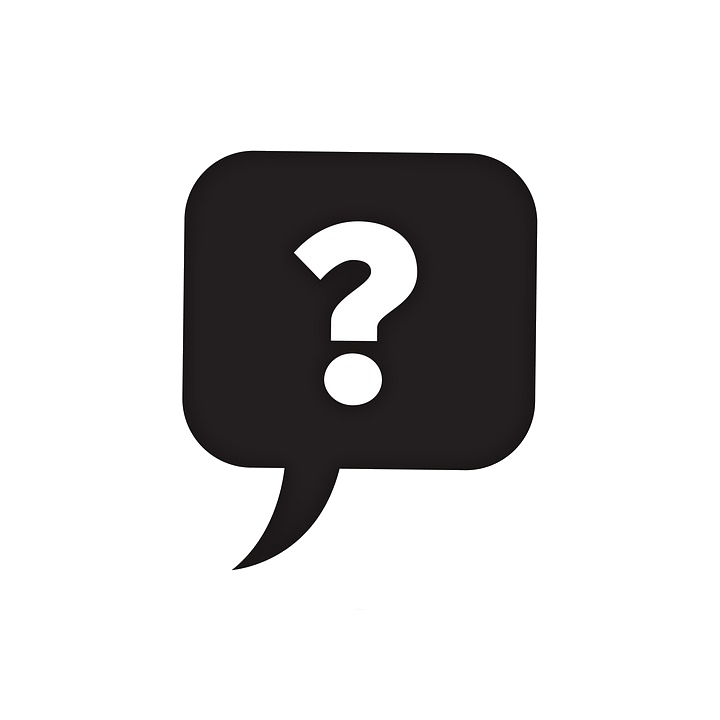 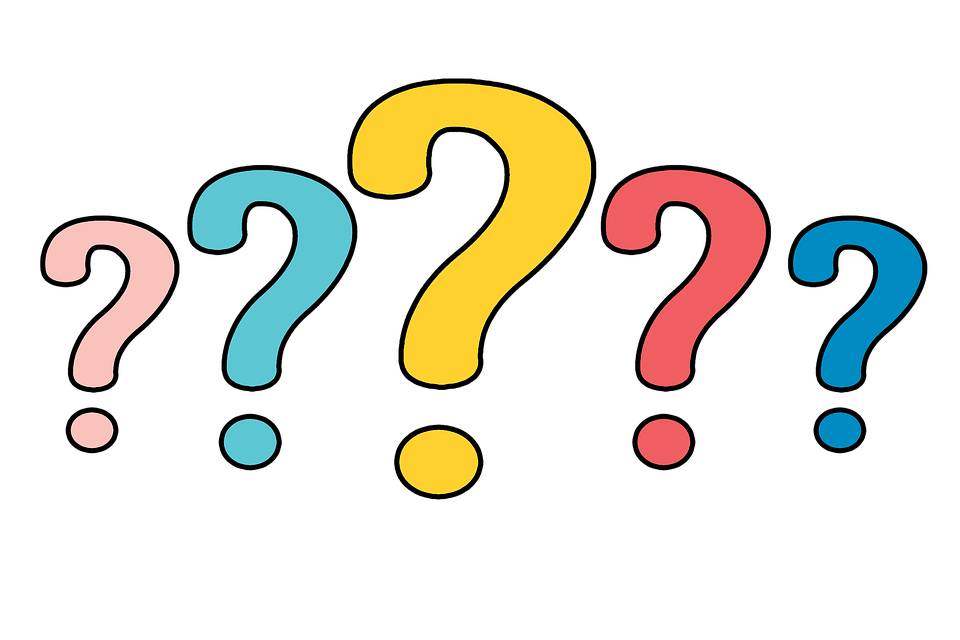 VIITED FOTODELEMurumunaDumat, M. (2012). Flaschenbovist (Lycoperdon perlatum). Külastatud aadressil https://flic.kr/p/bAjLG6.Bowman, D. (2004). Lycoperdon Pyriforme. Külastatud aadressil https://flic.kr/p/5DU3.KukeseenKülastatud aadressil https://pixabay.com/photo-19091.Elena, R. (2016). Cantharellus cibarius, Fries 1821 (Fungi Basidiomycota Agaricomycetes Cantharellales Cantharellaceæ). Külastatud aadressil https://flic.kr/p/FkkeKh. Puravik Külastatud aadressil https://pixabay.com/photo-1401413.mongider (2012). BOLETUS EDULIS (200 grs). Külastatud aadressil https://flic.kr/p/drDuoG. KärbseseenWeitzel, A. (2015). Amanita. Külastatud aadressil https://flic.kr/p/yAX2Wa.Dronkert, E. (2010). Fly agaric. Külastatud aadressil https://flic.kr/p/8DZV6j. SirmikKülastatud aadressil https://pixabay.com/photo-1756183.Külastatud aadressil https://pixabay.com/photo-2243080.PilvikDumat, M. (2010). Kirschroter Speitäubling (Russula emetica). Külastatud aadressil https://flic.kr/p/7Mh43o.Tonelli, N., A. (2016). Algerine Swamp Natural Area (Revisited) (10). Külastatud aadressil https://flic.kr/p/LAyT8Y.Suur SarvikHollinger, J. (2010). Calocera viscosa. Külastatud aadressil https://flic.kr/p/8FdUXy.Ward. S. (2013). Stag's Horn Fungus (calocera viscosa). Külastatud aadressil https://flic.kr/p/Nivj9d.MänniriisikasLindsey, J. (2004). Lactarius rufus from Commanster, Belgium. Külastatud aadressil https://commons.wikimedia.org/wiki/File:Lactarius_rufus_-_Lindsey.jpg.Külastatud aadressil https://pixabay.com/photo-529290.Kuuseriisikas furtwangl (2009). Mushroom, NCI Sourdough trail. Külastatud aadressil https://flic.kr/p/73zoAT.Sakalis, T. (2013). Lactarius deliciosus. Külastatud aadressil https://flic.kr/p/i7MVnq.KaseriisikasKülastatud aadressil https://pixabay.com/photo-512784.Külastatud aadressil https://pixabay.com/photo-225828.Korv Cox, K. (2009). Basket-for-bost. Külastatud aadressil https://flic.kr/p/6wvjjg.Prügi Külastatud aadressil https://pixabay.com/photo-2416624.Külastatud aadressil https://pixabay.com/photo-1269000.JalgratasKülastatud aadressil https://pixabay.com/photo-635544.Külastatud aadressil https://pixabay.com/photo-1834265.KüsimärkKülastatud aadressil https://pixabay.com/photo-1846784.Külastatud aadressil https://pixabay.com/photo-2405202.